CLOTURE – PORTAIL – PORTILLONAutres que celles nécessaires à l’activité agricole et forestière (sans formalité)Que le projet soit situé hors ou dans le périmètre d’un site patrimonial remarquable ou abords d’un monument historique.Déposer une déclaration préalable en 4 exemplaires ***Attention : il existe 2 formulaires : déclaration préalable (travaux sur maison individuelle)déclaration préalable (travaux sur autre construction)Formulaire rempli, daté et signé (attention 2 pages à signer)  Cerfa téléchargeable sur  www.chambery.fr – démarche – urbanisme – autorisations avant travauxPlan de situation du terrainPlan cadastral (www.cadastre.gouv.fr)Plan de masse faisant apparaître l’implantation de la clôture, du portail et du portillon Photo en couleur permettant de situer le terrain (1 vue de prés et 1 vue de loin)** Si terrain en pente : plan en coupe du terrain avec intégration de la clôture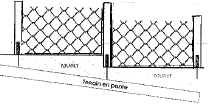 Croquis coté (dimensions) de la clôture (mur et grillage), du portail, du portillonFiche technique et photo du modèle du grillage, portail, portillon Descriptif des matériaux et des couleurs utilisésRéglementationVeuillez-vous référer au règlement du Plan local d’urbanisme en vigueur.Délai d’instruction1 mois2 mois si périmètre d’un site patrimonial remarquable ou abords d’un monument historiqueListe donnée à titre d’information